29.04.2020г. Развитие умения классифицировать«Коррекция и развитие психомоторики и сенсорных процессов обучающихся с ОВЗ»Судаков Виктор 3 кл.Педагог-психолог:  Боярова Светлана Александровна.  Viber, Watsap:89233331050Время занятий:  среда – 11.30ч.Ход занятия:-Витя, назови предметы в каждом окошечке. Каким общим словом  можно назвать предметы в первом окошечке, запиши сюда ___ ________________ _______________________ каким одним словом можно назвать предметы во втором окошечке, запиши ____________________________каким одним словом можно назвать предметы в третьем окошечке, запиши ___________________________________, каким общим словом можно назвать предметы в четвертом окошечке, запиши  __________________________________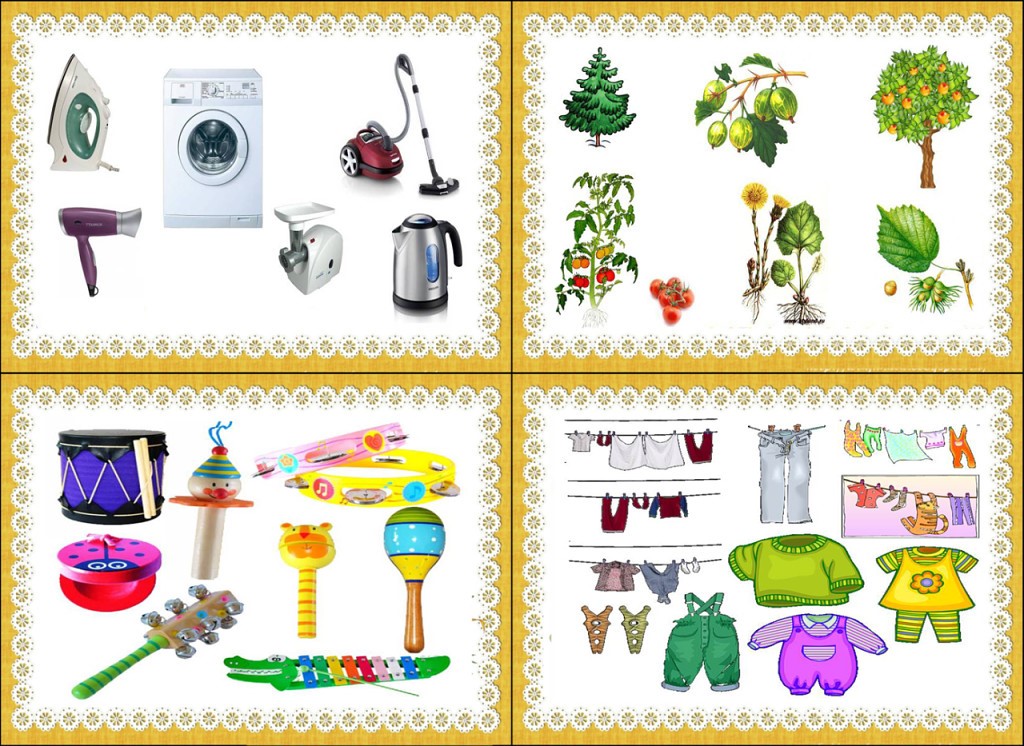 